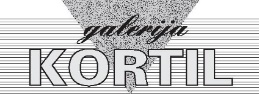 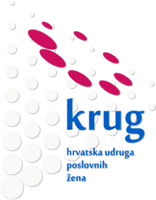 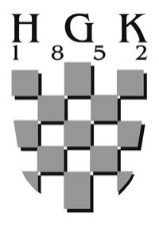 2. susret poslovnih žena „Dan žena inovatorica“ Poduzetništvo, kreativnost i umjetnost7. ožujka 2017.PROGRAMHGK Županijska komora Rijeka,Bulevar oslobođenja 23, 51000 Rijeka(velika dvorana u prizemlju)10:30-11:00 Registracija sudionica 11:00-11:15 Uvodno obraćanje organizatora -  predsjednika HGK ŽK Rijeka                       prof.dr.sc.Vidoja Vujića  i mr.sc.Tajane Kesić Šapić, direktorice Sektora                      za industriju i IT HGK11:15-12:15  Panel „Poduzetna-kreativna-inovativna“           Sudionice panela:Ana Mandac, pomoćnica ministra, Ministarstvo gospodarstva, poduzetništva i obrta;Vesna Bartolović, voditeljica područnog ureda HBOR za Primorje i Gorski kotar; Sofija Šmitran, predsjednica Udruge poslovnih žena KRUG; Ada Kezić, predsjednica Zajednice za industrijski dizajn pri HGK i direktorica tvrtke A1 FORMAT;Jasna Jaklin-Majetić, predsjednica HGK - Županijske komore Pula; Svjetlana Despot i Nada Debelić, poduzetnice i umjetniceModerator: Mr.sc Tajana Kesić Šapić, direktorica Sektora za industriju i IT HGK12:15-12:30 Završne riječiGalerija Kortil, Hrvatski kulturni dom Strossmayerova 1, 51000 Rijeka13:00-13:45 Otvorenje izložbe Ars, artis – femininum14:00-14:30 Druženje i umrežavanje uz prigodni domjenak15:00-16:00 Radionica Filcanje cvijetaVesna Jakić -  RUTA-WOOL & DESIGN obrt za dizajn, edukaciju i usluge 